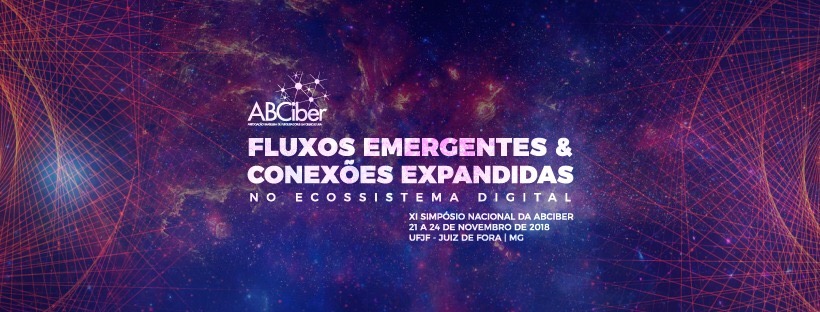 TÍTULO DO ARTIGO CIENTÍFICO:SUBTÍTULO DO ARTIGO CIENTÍFICO, CASO EXISTANome do Pesquisador; Nome do PesquisadorA versão completa dos artigos, para inclusão nos Anais Eletrônicos do Simpósio, deverá ser encaminhada entre os dias 25 de novembro de 2018 a 31 de janeiro de 2019, na seguinte formatação:O texto deverá ter entre 36 mil a 54 mil caracteres (com espaços), em fonte Times New Roman, corpo 12, com espaçamento 1,5 entre as linhas, em adequação às normas da ABNT (NBR 10.520, para citações, e NBR 6.023, para referências bibliográficas);serão aceitas, no máximo, duas imagens por artigo. As imagens devem ter, no maior lado, 10 cm, com 100 dpi de resolução, nos formatos jpg, jpeg, png e gif. Além das imagens constantes do texto, com os devidos créditos e legendas, elas devem ser enviadas em anexo, para a garantia de publicação daquela com melhor qualidade final.A publicação do texto nos Anais Eletrônicos estará condicionada à apresentação do trabalho no Simpósio e à entrega de versão inteiramente revisada (do ponto de vista gramatical e formal). Caso haja problemas no envio, solicita-se entrar em contato:	 coordenacao.simposio@abciber.org.br ResumoInserir aqui o resumo do trabalho, utilizando fonte Times New Roman, em corpo 12, com espaçamento simples entre as linhas. O resumo deverá ter 900 toques (correspondentes ao total 10 linhas), num só parágrafo.Corpo do trabalhoO texto do corpo do trabalho deve ser escrito usando exclusivamente a fonte Times New Roman, em corpo 12, com espaçamento 1,5 entre as linhas, e margens justificadas. Para destaques usar, apenas, o corpo itálico (grifo), excluindo-se totalmente o sublinhado e palavras em caixa alta (a não ser em siglas que não formem palavras, exemplo CNPq) e, nas referências bibliográficas, nos sobrenomes dos autores. O negrito poderá ser usado, exclusivamente, para destacar os subtítulos ou divisões do trabalho, sempre no mesmo corpo 12, em caixa alta e baixa.As citações de mais de 3 linhas devem ser digitadas em corpo 11, com espaçamento simples entre as linhas e destacadas do texto por margem esquerda maior que a do parágrafo; as citações de até três linhas devem integrar o corpo do texto e ser assinaladas entre aspas. (INSERIR REFERÊNCIAS).Utilize a ferramenta “contar caracteres” de seu software de edição de textos para ter certeza de que seu texto está dentro das normas para submissão de resumos expandidos.O texto deve estar em adequação às normas da ABNT (NBR 10.520, para citações, e NBR 6.023, para referências bibliográficas).Palavras-chave: Inserir aqui as palavras-chave, em seqüência na mesma linha, podendo ter um mínimo de 3 (três) e o máximo de 5 (cinco) palavras-chave, separadas por ; (ponto e vírgula). Usar fonte Times New Roman em corpo 12.Referências 
Inserir aqui as referências bibliográficas em fonte Times New Roman, em corpo 11 (onze), com espaçamento simples entre as linhas. As referências bibliográficas, no fim do trabalho, devem ter os dados completos e seguir as normas da ABNT para trabalhos científicos. Exemplos abaixo:JOST, F. Novos comportamentos para antigas mídias ou antigos comportamentos para novas mídias? Revista Matrizes, São Paulo, v.4, n.2, p. 93-109, 2011. Disponível em: <hiperlink>. Acesso em:MACHADO, A. A televisão levada a sério. São Paulo: Editora Senac, 2000.MITTELL, J. Lost in a Great Story: Evaluation in Narrative Television (and Television Studies). In PEARSON, R. (Ed.). Reading Lost. London: I. B. Tauris, 2009, p. 119–138.